广西壮族自治区地方标准DB45/T XXXX—XXXX注册饲养场供港澳活猪管理规程Code of practice for the administration of live Pigs supplied by registered farms to Hong Kong and MacaoXXXX - XX - XX发布XXXX - XX - XX实施广西壮族自治区市场监督管理局  发布目次前言	II1 范围	12 规范性引用文件	13 术语和定义	14 生产管理	15 检验检疫	36 出口管理	37 档案管理	4附录A （规范性） 供港澳活猪生产管理监管系统相关记录表	5附录B （资料性） 药物残留监控计划	8附录C （资料性） 供港澳活猪装车前检验标准	9参考文献	11前言本文件按照GB/T 1.1—2020《标准化工作导则  第1部分：标准化文件的结构和起草规则》的规定起草。本文件由广西壮族自治区农业农村厅提出并宣贯。本文件由广西畜牧业标准化技术委员会归口。本文件起草单位：广西壮族自治区兽医研究所、广西农垦永新畜牧集团有限公司。本文件主要起草人：何颖、韦明宇、全琛宇、周懿、卢冰霞、陈忠伟、秦毅斌、段群棚、赵硕、林昌华、程珂、赵武、周英宁、张胜斌、马青兰、许心婷、陈婷婷、吴细波、许艺兰、李斌、梁家幸、蒋冬福、卢敬专。范围本文件界定了供港澳活猪的术语和定义，确立了注册饲养场供港澳活猪的管理程序，规定了供港澳活猪生产管理、检验检疫、出口管理等操作指示，描述了注册饲养场供港澳活猪管理信息的追溯方法。本文件适用于广西行政区域内供港澳活猪注册饲养场。规范性引用文件GB 13078  饲料卫生标准GB 16567  种畜禽调运检疫技术规范NY/T 65  猪饲料标准NY/5027  无公害食品  畜禽饮用水水质SN/T 1551  供港澳活猪产地检验检疫操作规范术语和定义
供港澳活猪  live pigs supplied to Hong Kong and Macao内地供应香港、澳门特别行政区用于屠宰食用的活猪。生产管理引种引进或自留无临床和遗传疾病、发育正常、四肢强健有力、体型外貌符合品种特征的后备种猪。不从疫区或可疑疫区引种。引进种猪和精液时，从具有《种猪生产经营许可证》和《动物防疫合格证》的种猪场引进，种猪引进后宜隔离观察30 d以上，并按GB 16567规定进行检疫。若从国外引种，按照国家相关规定执行。制定引种计划和留种计划，内容包括：品种或品系、引种来源、引种时间、隔离方法与设施、疫病与性能检验等。饮水水质符合NY 5027的规定，并定期清洗消毒饮水设备。饲料饲养场按照猪群类别饲喂对应的全价配合饲料，猪群包括种公猪、后备公母猪、空怀妊娠母猪、哺乳母猪、哺乳仔猪、保育猪和生长育肥猪等。宜选择色泽一致，无发霉变质、结块及异味、营养水平符合NY/T 65、GB 13078规定的配合饲料。防疫管理卫生消毒定期对饲养场内的道路和环境进行消毒，每周1～2次；与饲养场相通的周边道路每月消毒2次以上；在一些重大疫病发生和流行时期，每周消毒1次以上。每天打扫猪舍卫生，保持料槽、水槽、用具干净，地面清洁。饲养场执行每个生产阶段的“全进全出”制，每批猪转舍和调出后，进行猪舍清扫，并冲洗消毒后空圈5 d～7 d。猪舍内定期进行带猪消毒，每周2次。对产房进行严格消毒，母猪进入产房前进行体表清洗和消毒，母猪分娩前用0.1％高锰酸钾溶液对外阴和乳房清洗消毒。仔猪断脐、断尾、剪齿后要严格消毒。疫病监测饲养场定期开展疫病监测工作，掌握猪群病原感染与带毒状况。按猪群规模采集血清样本送相关实验室进行检测，一年宜进行3～4次监测。疫病防治免疫接种饲养场根据《中华人民共和国动物防疫法》及其配套法规的要求，选择适宜的疫苗、免疫程序和免疫方法进行疫病的预防接种工作。药物防治饲养场依据疫病的发生状况，制定各个阶段猪群的药物预防与保健方案。对发病猪群，有针对性地使用药物进行对症治疗，选用敏感、高效的抗菌药物，不滥用抗菌药物，严格执行各类药物停药期的规定，不使用国家禁用的各类药物。制定饲养场寄生虫控制计划，具体如下：首次执行寄生虫控制程序的猪场，首先对全场猪进行彻底的驱虫；对怀孕母猪于产前1～4周内用1次抗寄生虫药；对公猪每年至少用药2次；对外寄生虫感染严重的猪场，每年用药4～6次；所有仔猪在转群时用药1次；后备母猪在配种前用药1次；新进的猪只驱虫2次(每次间隔10 d～14 d)后，并隔离饲养至少30 d才能和其他猪并群。管理监管监管内容该批供港猪是否全部来自本注册饲养场。猪群是否有动物传染病、寄生虫病临床症状。针印是否清晰。装猪前运输工具是否进行有效消毒处理。装车数量是否与报关数量一致。视频监管在关键控制点都安装监控录像头，进行实时监控。关键控制点如下：进猪台：监控进猪时间、数量、大小、健康情况、中转情况；出猪台：监控出猪时间、数量、大小、打耳标、健康情况，运输车辆数量、消毒、车牌号；地磅：监控出猪时间、出猪头数、重量；生产车间（猪舍内）：监控生产过程用药、免疫、采样、盘点等。平台系统监管定期向供港澳活猪生产管理监管系统平台报送材料，主要内容包括引进种猪情况，饲料及饲料添加剂使用记录，饲料、尿样采集和检测记录，日常检疫监管记录，免疫记录，疫病诊治和药物使用记录，化学物品（生物制品）使用管理记录、防疫消毒记录、押运记录等，相关的表格模板见附录A。检验检疫出栏检验活猪上市前，经海关检疫，检疫合格后方可出栏。活体检疫按SN/T 1551的规定对供港澳活猪进行检疫，检疫合格后标记上供港澳猪本场专用针印号。出口管理报检、报关流程宜至少提前7 d采集尿样进行药物残留检测，检测合格后制定出口计划。药物残留检测项目、检验方法按药物残留监控计划执行，参见附录B。根据出口计划开展报检工作，报检前认真核实报检备案材料。重点对供港澳活猪注册饲养场注册编号、运输车辆车牌信息，出猪数量等申报信息进行核查。出口前1 d，向海关提交当批的出境货物检验检疫申请、产品检疫合格保证书和合同进行报关，经海关确认并签发《动物卫生证书》，即可正常出口。证书签发后，由专人负责核对《运输工具消毒结果单》《监装押运记录单》《监装记录表》《活猪运输健康声明》《活猪健康声明》《产品质量承诺书》《活猪临床检疫合格保证书》《动物卫生证书》等材料信息。监装管理对运输车辆进行消毒，并检查运输车辆GPS定位系统是否正常。检查待装车的猪只是否符合供港澳活猪标准，检验方法参见附录C。核实证书信息中的供港澳活猪数量、车牌号是否与现场一致，查看证书是否在有效期内（签证之日起14 d内），并做好监装记录。每头猪所占面积不宜少于0.45 m2，记录每单元格装猪数量。装好猪后，检查车门是否安全关闭，并由属地海关打上铅封。运输管理押运专职人员负责运输过程监督，监督是否按照海关监管要求的路线进行运输，保证铅封完整，做好押运记录。押运专职人员根据天气情况对猪只进行冲水降热。档案管理养殖档案注册饲养场建立养殖档案，载明以下内容：猪只的品种、数量、繁殖记录、标识情况、来源和进出场日期；饲料、饲料添加剂等投入品和兽药的来源、名称、使用对象、时间和用量等有关情况；检疫、免疫、监测、消毒情况；猪只发病、诊疗、死亡和无害化处理情况；猪只养殖代码；农业部规定的其他内容。防疫档案防疫档案包括饲养场名称、地址、畜禽种类、数量、免疫日期、疫苗名称、畜禽养殖代码、畜禽标识顺序号、免疫人员以及用药记录等。出口档案出口档案包括药物残留检测情况、出口计划、报检报关材料、监装记录和押运记录等内容。其他记录养殖档案和防疫档案记录随猪只终身保存，记录至少保存2年以上。
（规范性）
供港澳活猪生产管理监管系统相关记录表引进种猪情况记录表见表A.1。供港澳活猪引种猪情况记录表饲料及饲料添加剂使用记录表见表A.2。供港澳活猪饲料及饲料添加剂使用记录表饲料、尿样采集和检测记录表见表A.3。供港澳活猪饲料、尿样采集和检测记录表日常检疫监管记录表见表A.4。供港澳活猪日常检疫监管记录表免疫记录表见表A.5。供港澳活猪免疫记录表疫病诊治和药物使用记录表见表A.6。供港澳活猪疫病诊治和药物使用记录表化学物品（生物制品）使用管理记录表见表A.7。供港澳活猪化学物品（生物制品）使用管理记录表防疫消毒记录表见表A.8。供港澳活猪防疫消毒记录表押运记录表见表A.9。供港澳活猪押运记录表
（资料性）
药物残留监控计划监控种类猪肉根据屠宰测定猪只进行抽检，抽样样品不少于1 kg。猪肝脏根据屠宰测定猪只进行抽检，抽样样品不少于1 kg。猪尿样每批育肥猪在上市前1～2周前抽检。每周二定期检测各场下周准备出栏猪只尿样，每次每栋猪只尿样抽样不少于3份。监测项目见表B.1。药物残留监控计划
（资料性）
供港澳活猪装车前检验标准抽样方式全检：经过100％挑选后方能供港澳。现场检验群体检查猪群符合以下要求：健康无病，身长腮细、皮红毛光、毛短、毛色一致、弓背吊肚；健康度好，前后丰满结实；整批猪规格均匀。群体检查要点:猪群活力。驱赶猪群，观察猪只精神状态、强壮程度：反应灵敏或快速视为活力强盛，反之活力视为较弱；反应迟钝或缓慢视为活力较弱，区别个别猪只因体型和体重大等因素造成猪只行走艰难；猪群均匀度。驱赶猪群，观察整栏或同一车次猪只的体型长短和高低：猪只无明显高低、长短现象则可视为均匀度较好；猪群中间夹杂有高、长和低、短则视为均匀度差；猪群丰满度和结实感。通过外物接触感受或眼观，判定猪只腮部有无赘肉、背部是否宽阔，有无明显双脊现象，尾根是否粗壮、后臀是否丰满：猪只头小腮细，背宽膘薄，四肢粗壮，尾根粗大，前后胛肌肉丰满结实则视为较好；反之则根据实际情况进行等级评定；综合评估。根据综合各项标准进行质量排名，灵活掌握猪群质量水平：质量好的个体猪只比例大，活力强盛，大小均匀，丰满度和肌结实度好、母猪比例大，视为群体质量较好。个体检查检查猪只规格是否符合要求：供港活猪平均体重要达到110 kg～120 kg，偏差±10 kg；供澳活猪平均体重要达到90 kg～125 kg；检查猪只是否存在脐疝、脓包、阉割不净、皮红、咬尾、跛行等形态或行为异常，如有一项则为不合格猪只，应严格剔除。过磅监控校验磅秤是否准确。查看针印号码是否准确、完整、清晰。猪只前肩和后臀两侧应各打有两个针印。查看是否有未挑选猪只混群。按B.2.2条检查是否有不合格猪只，如有，应严格剔除。查看是否应激猪只：短暂应激，表现为猪只短时间内张嘴喘气，腹式呼吸严重，休息片刻后即好转或完全恢复，此类猪只可根据实际情况装车；严重应激，表现为猪只呼吸困难，流涎，全身色泽红白相间并逐渐发乌，且行走困难，此类猪只则及时挑选出来隔离和应激处理，禁止装车。参考文献[1]  全国人民代表大会常务委员会. 中华人民共和国动物防疫法[Z].2021年1月22日修订.[2]  全国人民代表大会常务委员会.中华人民共和国进出境动植物检疫法（第53号）[Z].1992年4月1日.[3]  中华人民共和国国家出入境检验检疫局.供港澳活猪检验检疫管理办法（第27号）[Z].2018年5月29日修订.[4]  中华人民共和国农业农村部.食品动物中禁止使用的药品及其他化合物[Z].2019年12月27日.[5]  国家质量监督检验检疫总局，商务部.国家质量监督检验检疫总局、商务部公告（第85号）[Z].2003年9月16日.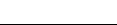 ICS  65.020.30CCS  B 41 45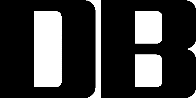 进场日期品种数量来源隔离时间隔离检疫结果兽医签名入库日期产品名称/数量生产企业名称是否饲料备案企业抽样送检情况/验收日期检测结果经办人签名采样日期样品名称及编号采样栏舍号送检日期检测单位检验报告编号经手人/兽医检查日期检疫范围饲养场的卫生和消毒情况，药物、饲料和添加剂使用情况等检查内容检查内容存在问题存在问题检疫人员签名检疫人员签名养殖企业整改措施及完成时间养殖企业整改措施及完成时间养殖企业负责人签名：养殖企业负责人签名：跟踪检查情况跟踪检查情况检疫人员签名：                   年    月    日检疫人员签名：                   年    月    日接种日期疫苗名称接种方式栏舍编号接种头数接种日龄兽医签名日期发病数量所在栏舍号临床症状诊断结果药品名称及治疗方法用药活猪流向兽医签名购进日期物品名称数量生产厂家领用时间领用量库存量经办人消毒日期药品名称用药浓度消毒方式消毒对象/场所消毒人员兽医签名出口时间运输车辆号码数量动物卫生证号途中情况及处理措施到达数量押运员签名监测项目化合物类别样品类别推荐检测方法测定低限(μg/kg)执行限量(μg/kg)检测周期盐酸克伦特罗aβ-受体激动剂尿液ELISA1不得检出每批上市猪检测莱克多巴胺aβ-受体激动剂尿液ELISA2不得检出每批上市猪检测沙丁胺醇aβ-受体激动剂尿液ELISA1不得检出每批上市猪检测四环素族(四环素、金霉素、土霉素、强力霉素）四环素类猪肉肝脏液相50300每年至少抽检3次磺胺类（磺胺二甲、磺胺间甲氧）磺胺类猪肉肝脏液相50100每年至少抽检3次氟喹诺酮类(恩诺沙星、环丙沙星、达氟沙星、沙拉沙星)喹诺酮类猪肉肝脏液相50肌肉 100肝脏 200每年至少抽检3次重点监测项目。重点监测项目。重点监测项目。重点监测项目。重点监测项目。重点监测项目。重点监测项目。